DESGLOSE DE SUBVENCIONESDirrección General de Deportes3474876 òInforme de Subvenciones Percibidas C¤D¤ JUDO CLUB AKARI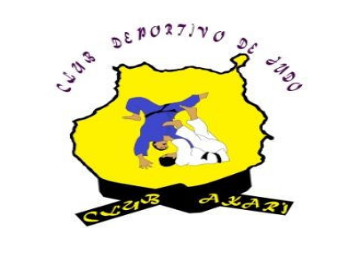 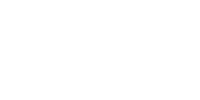 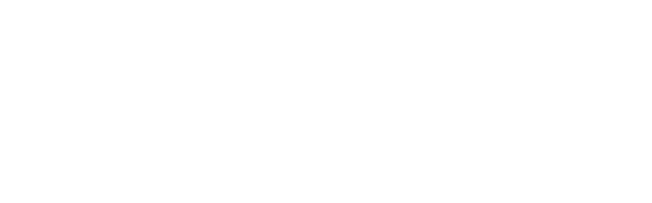 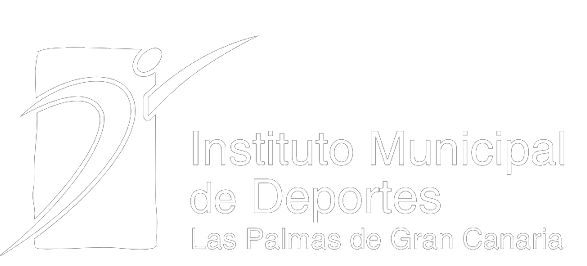 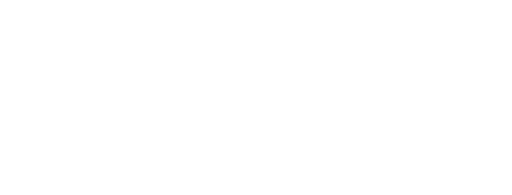 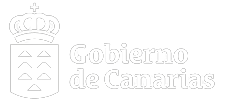 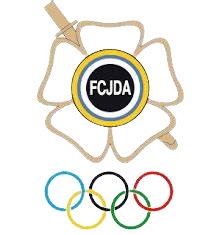 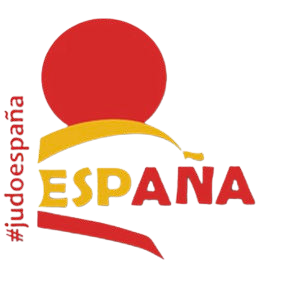 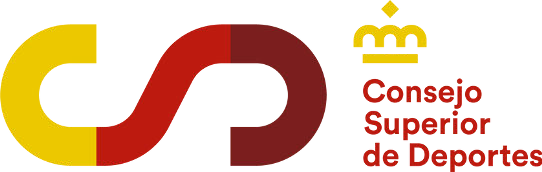 año 2022Instituto Insular de DeportesInstituto Municipal de DeportesTOTAL25760 ò636825 ò6687701 ò